Муниципальное бюджетное общеобразовательное учреждение "Завьяловская средняя общеобразовательная школа с углубленным изучением отдельных предметов"Принята на заседании                                         «Утверждена»педагогического совета                                       приказ № 514 от 31.08.2022от 31.08.2022г.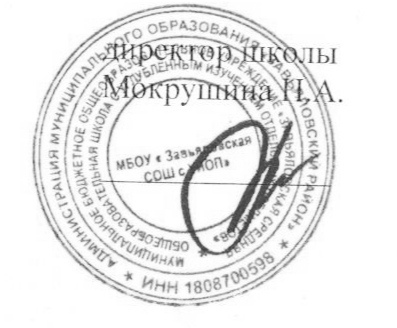 Дополнительная общеобразовательная общеразвивающая программаестественнонаучной направленности«Юный исследователь природы родного края »                                                                    Возраст учащихся: 10-16 лет                                                            Срок реализации: 1 год                                                   Уровень: базовыйПояснительная запискаДополнительная общеобразовательная общеразвивающая программасоставлена в соответствии с концепцией национального проекта образования «Одаренные дети» в рамках реализации программы «Точка роста». Программа«Юный исследователь природы родного края» предназначен для учащихся 5-8 классов. Данная программа носит личностно-развивающий характер. Содержание курса охватывает весьма широкий круг вопросов: от элементарных наблюдений за погодой и природой до исследовательской работы по естественно- научным дисциплинам: географическим объектам, населению, культуре и быту, поэзии и архитектуре.Происходит познание своего края через практикум, пополняютсязнания, умения, происходит расширение кругозора, путём посещения музеев, чтения дополнительной литературы и других дополнительных источников информации, экскурсии и сбор материала непосредственно в естественной среде.Отбор содержания курса осуществлялся на основе следующих идей: знания своего края;воспитания уважения к традициям и культуре народов этого края       Программа разработана и составлена в соответствии с Уставом и локальными актами учреждения.Адресат программы: учащиеся 10-16лет.Объем и срок освоения программы: 108часов.Форма обучения: очная.Актуальность,  педагогическая целесообразностьПриобщение учащихся к основам научного познания и творчества обеспечивает широкий интеллектуальный фон, на котором может развиваться процесс самообразования, развитие познавательной активности и профессиональной ориентации.ПедагогическаяцелесообразностьПрограммысостоитвтом,чтовпроцессееёреализации,уобучающихсяформируетсяжелание и способностьксамостоятельному усвоению естественно- научных предметов.В результате освоения умений и навыков исследовательской деятельности на уроках, проектно-исследовательской деятельности во внеурочной деятельности, к окончанию основной школы у учащихся происходит:усвоение алгоритма научного исследования, что способствует формированию научного мировоззрения учащихся; значительно расширяется кругозор учащихся в предметных областях;овладение универсальными способами учебной деятельности, что дает импульс к саморазвитию, способности к анализу, целеполаганию, организации, контролю и самооценке;формирование разнообразных умений и навыков работы с книгой и другими источниками информации;формирование умений и навыков, связанных с культурой устной и письменной речи, культурой оппонирования и ведения дискуссий, публичных выступлений;формирование социального опыта учащихся в труде и общении, повышении социального статуса;возможность профессионального самоопределения, опираясь на тот социальный опыт, что приобретен во время исследовательской работы в лицее.Цель курса: оказать методическую поддержку учащимся при проведении проектно-исследовательских работ и подготовке выступлений на различных научно-практических конференциях, защите проектов.Проектная деятельность — деятельность по проектированию собственного исследования, предполагающая выделение целей и задач, выделение принципов отбора методик, планирование хода исследования, определение ожидаемых результатов, выбор конечного (итогового) продукта, оценка реализуемости проекта, определение необходимых ресурсов. Главным смыслом проектирования в сфере образования есть то, что оно является учебным. Это означает, что его главной целью является развитие личности, а не получение объективно нового результата, как в  науке, а также цель проектной деятельности — в приобретении учащимися функционального навыка проектирования как универсального способа освоения действительности, развитии способности к исследовательскому типу мышления, активизации личностной позиции учащегося в образовательном процессе на основе приобретения субъективно новых знаний (т.е. самостоятельно получаемых знаний, являющихся новыми и личностно значимыми для конкретного ученика).Задачи:- знакомство с технологией проектно- исследовательской деятельности;- формирование готовности к работе над исследовательскими работами и проектами;- развитие навыков проектно-исследовательской деятельности;- формирование навыков поиска и работы с различными информационными источниками;- формирование универсальных учебных действий в процессе проектно- исследователской деятельности учащихся; При работе над проектом используются исследовательские методы, что предполагает:определение проблемы, вытекающих из неё задач исследования;выдвижение гипотезы их решения;обсуждение методов исследования;оформление конечных результатов;анализ полученных данных;подведение итогов;корректировка;получение выводовВ результате прохождения курса учащиеся получат опыт:анализа проблемы;анализа способов решения проблемы;анализа выбора итогового продукта.Учащиеся научатся:описывать и анализировать ситуацию, в которой возникает проблема;определять противоречия, лежащие в основе проблемы;формулировать проблему;формулировать цель на основании проблемы;обосновывать достижимость цели;ставить задачи, адекватные цели;выстраивать шаги (действия);рассчитывать время, необходимое для их выполнения.ФормазанятийФормы организации образовательной деятельности -групповые–для всей группы, при изучении общих и теоретических вопросов, индивидуально-групповыена практическихзанятиях.На занятиях применяется дифференцированный, индивидуальный подходккаждомуобучающемуся.Общая характеристика курсаРабота по программе строится с учетом ближних и дальних перспектив.Поскольку целью курса является обучение основам проектно-исследовательской деятельности, то должны использоваться активные виды занятий, а именно: выступления с предложениями, идеями; обсуждение; самостоятельная работа.В процессе работы предполагается осуществление промежуточного контроля (индивидуальная работа с учащимися и группами учащихся, оказание помощи) и итогового (презентация исследовательской работы).Особенности работы с детьми, осваивающими основы проектной деятельности, заключаются в том, чтовыбранная область исследования отражает круг интересов учащегося;процесс обучения развивается непроизвольно, носит неформальный характер;руководитель не может оказывать давление на учащегося, вовлекая в ту или иную деятельность, он должен уметь воодушевить учащегося и поддержать его интерес;интерес учащихся к творческой и целенаправленной деятельности поддерживается предоставлением им возможности распоряжаться результатами своего труда;учащиеся могут принимать активное участие, как в постановке проблемы исследования, так и в определении методов ее решения;не существует стандартных методов решения поставленной проблемы и однозначных ответов, имеется лишь определенная техника исследования, на которую можно опереться, и критерии, по которым можно судить о результатах.В процессе работы формируются следующие умения и навыки для ведения исследовательской деятельности:освоение формы научного поиска работы;сбор информации;визуальная демонстрация информации;умение делать выводы;умение участвовать в дискуссии;способность оценивать различные точки зрения.Программа курса предполагает, как теоретические, так и практические занятия.Планируемые результаты освоения курсаВ соответствии с требованиями к результатам освоения основной образовательной программы общего образования Федерального государственного образовательного стандарта обучение на уроках основ проектно- исследовательской деятельности направлено на достижение учащимися личностных, метапредметных и предметных результатов.Личностные результаты отражаются в индивидуальных качественных свойствах учащихся, которые они должны приобрести в процессе освоения учебного предмета:-формирование ответственного отношения к учению, готовности и способности, обучающихся к саморазвитию и самообразованию на основе мотивации к обучению и познанию;-формирование целостного мировоззрения, учитывающего культурное, языковое, духовное многообразие современного мира;-формирование осознанного, уважительного и доброжелательного отношения к другому человеку, его мнению, мировоззрению, культуре; готовности и способности вести диалог с другими людьми и достигать в нем взаимопонимания;-развитие морального сознания и компетентности в решении моральных проблем на основе личностного выбора, формирование нравственных чувств и нравственного поведения, осознанного и ответственного отношения к собственным поступкам;-формирование коммуникативной компетентности в общении и сотрудничестве со сверстниками, взрослыми в процессе образовательной, творческой деятельности.Метапредметные результаты характеризуют уровень сформированности универсальных способностей учащихся, проявляющихся в познавательной и практической деятельности:-умение самостоятельно определять цели своего обучения, ставить и формулировать для себя новые задачи в учёбе и познавательной деятельности, развивать мотивы и интересы своей познавательной деятельности;-умение самостоятельно планировать пути достижения целей, в том числе альтернативные, осознанно выбирать наиболее эффективные способы решения учебных и познавательных задач;-умение соотносить свои действия с планируемыми результатами, осуществлять контроль своей деятельности в процессе достижения результата, определять способы действий в рамках предложенных условий и требований, корректировать свои действия в соответствии с изменяющейся ситуацией;-умение оценивать правильность выполнения учебной задачи, собственные возможности ее решения;-владение основами самоконтроля, самооценки, принятия решений и осуществления осознанного выбора в учебной и познавательной деятельности;-умение организовывать учебное сотрудничество и совместную деятельность с учителем и сверстниками;- работать индивидуально и в группе: находить общее решение и разрешать конфликты на основе согласования позиций и учета интересов;- формулировать, аргументировать и отстаивать свое мнение.Предметные результаты характеризуют опыт учащихся в проектно- исследовательской деятельности, который приобретается и закрепляется в процессе освоения учебного предмета:-сформированность умения к самостоятельному приобретению знаний и решению проблем, проявляющаяся в умении поставить проблему и выбрать адекватные способы её решения, включая поиск и обработку информации, формулировку выводов и/или обоснование и реализацию/апробацию принятого решения, обоснование и создание прогноза, модели, макета, объекта, творческого решения и т. п. -сформированность предметных знаний и способов действий, проявляющаяся в умении раскрыть содержание работы, грамотно и обоснованно в соответствии с рассматриваемой проблемой/темой использовать имеющиеся знания и способы действий;-сформированность регулятивных действий, проявляющаяся в умении самостоятельно планировать и управлять своей познавательной деятельностью во времени, использовать ресурсные возможности для достижения целей, осуществлять выбор конструктивных стратегий в трудных ситуациях;-сформированность коммуникативных действий, проявляющаяся в умении ясно изложить и оформить выполненную работу, представить её результаты, аргументировано ответить на вопросы.Календарно-тематический планСодержание программыТема 1.Введение.Введение. Проведение вводного инструктажа. Что такое исследование, проект.Тема 2.Организация работы над исследованием.Организация работы над исследованием. Планирование.Тема 3. Этапы исследовательской работы.  Выбор темы. Цель и задачи.Анализ информационных источников. Основные приемы работы с текстом. Методы исследования.Тема 4. Поиск информации.
Библиотека. Интернет. Опрос. Экскурсия.  Работа с каталогами.Интернет-ресурсы.Тема 5. Сбор материалов для исследовательской работы.Ресурсная карта.Экскурсии в краеведческий музей.Эксперименты в лабораторияхАнкетирование.Тема 6. Оформление работы.Требования к оформлению работыРабота с компьютером. Анкетирование.Тема 7. Подготовка защиты и презентации.
Оформление защиты ИД. Требования к презентации. Подготовка презентации.Структура доклада.  Особенности речи. Проверка знаний этапов исследовательской работы, источников информации.Тема 8. Защита проекта.Защита исследовательской работыТема 9. Обобщение
Обобщение работы кружка. Игра «Вертушка».Календарно-учебный графикКалендарный план воспитательной работыОжидаемые результаты работы кружка «юный исследователь природы родного края»:обучение навыкам исследования и умению задавать вопросы;развитие навыков общения при групповой работе и во время анкетирования (интервьюирования) людей; умение использовать различные методы организации и планирования своей деятельности;умение вести регулярные записи в дневниках проектов;выработка умения работать с источниками информации;умение использовать в своей работе вновь приобретённые знания и навыки;умение работать над проектом индивидуально, самостоятельно;умение правильно представить свою исследовательскую работу;укрепление навыков публичного выступления, умение представлять работу и отвечать на вопросы;развитие творческого мышления, кругозора, уверенности в себе и организованностиФормы аттестации оценочные материалыДляотслеживаниярезультативностиобразовательногопроцессапоПрограмме«Юный исследователь природы своего края»используютсяследующиевидыконтроля:текущийконтроль(втечениевсегосрокареализациипрограммы);промежуточный контроль (Предварительное прослушивание выводов и итогов по исследованию);итоговыйконтроль(защита исследовательских работ на заключительном занятие).Результативность: участие учащихся в конференциях и конкурсах исследовательских и проектных работ разного уровня. Педагогическийконтрольввидеаттестациисцельюопределенияуровняосвоенияпрограммногоматериала, Ким «Особенности природы и хозяйства России».№1. Материк, на котором расположено государство Россия.АзияЕвропаЕвразияАрктика№2. Самая протяжённая морская граница России проходит вдоль побережья морей…Тихого океанаСеверного Ледовитого океанаИндийского океанаАтлантического океана№3. Районы Азии, простирающиеся от Уральских гор почти до побережья Тихого океана называютСибирьЕвропаЗакавказьеАрктика№4. Столица РоссииАрхангельскНяндомаСанкт-ПетербургМосква№5. Самая крупная равнина РоссииПриволжскаяВосточно-ЕвропейскаяПрикаспийскаяСреднесибирская№6. Самые высокие горы РоссииУральскиеАлтайСаяныКавказские№7. Большая часть России лежит в климатическом поясе…АрктическомУмеренномТропическомСубтропическом№8. Самое глубокое озеро России и всего земного шараЕнисейБайкалАмурИртыш№9. Отраслью сельского хозяйства является…МашиностроениеМеталлургияЗемледелиеЛесная№10. Основной вид транспорта в РоссииЖелезнодорожныйВоздушныйАвтомобильныйВодный«Моя родина – Удмуртия»В этой части работы даны задания с вариантами ответов. Выберите правильный вариант ответа и запишите букву, под которой он обозначен в таблицу.1. С каким регионом России не имеет общих границ Удмуртская Республика?А) Республика Татарстан Б) Пермский край В) Республика Бурятия2. Какая крупная река протекает по территории Удмуртии?А) Кама Б) Волга В) Лена3. Какой город является столицей Удмуртской Республики?А) Глазов Б) Ижевск В) Воткинск4. Исток какой реки находится в Ярском районе, севернее рабочего поселка Пудем?А) Вятка Б) Чепца В) Кама5. В народе эту дорогу прозвали «великий кандальный путь», «государева дорога», поскольку по тракту проходили тысячи арестантов. Часть этой дороги проходила у села Дебёсы. Как называлась эта дорога?А) Великая дорога Б) Сибирский тракт В) Северный путь6. Этот город раньше называли купеческим, а название его буквально переводится «желтая рыба», или стерлядь, которую жители поставляли к царскому столу. Что это за город?А) Ижевск Б) Можга В) Сарапул7. В каком городе родился известный русский композитор Петр Ильич Чайковский?А) Воткинск Б) Ижевск В) Глазов8. Какой город Удмуртии получил своё название от формы планировки в виде глаза?А) Сарапул Б) Воткинск В) Глазов9. Какая птица изображена на Государственном гербе Удмуртской Республики?А) Лебедь Б) Орёл В) Голубь10. Какой цветок является символом Удмуртии?А) Италмас Б) Ромашка В) ВасилёкЗапишите в таблицу выбранные буквы под соответствующими цифрами.ЛИТЕРАТУРА:http://www.redu.ru/Арцев М.Н.   Учебно-исследовательская работа учащихся: методические рекомендации для педагогов и учащихся //Завуч для администрации школ.-2005. - №6. - С.4-30.Белых С.Л. Управление исследовательской активностью ученика: Методическое пособие для педагогов средних школ, гимназий, лицеев / Комментарии А.С. Саввичева. Под ред. А.С. Обухова. – М.: Журнал «Исследовательская работа школьников», 2007. – 56 с.Бережнова Е.В. Основы учебно-исследовательской деятельности студентов: Учеб. для студ. сред. пед. учеб. заведений / Е. В Бережнова, В.В, Краевский. – М.: Издательский центр «Академия», 2005. – 128 с.Волкова Ю.Л.   Исследовательская деятельность - средство формирования ценностного отношения к природе у школьников //Исследовательская работа школьников. - 2005. - №4. - С.180-184.Обухов А.С. Исследовательская позиция и исследовательская деятельность: что и как развивать? // Исследовательская работа школьников. – 2003. № 4. – С. 18-24.               Составители:               Машковцева Надежда Леонидовна,                           учитель географиис.Завьялово   2022 годразделтемаКол-во часовВид занятийВид занятийВид занятийразделтемаКол-во часовтеорияпрактикаконтроль1.Введение.
1.Введение. Проведение вводного инструктажа111.Введение.
2. Тренинг креативного мышления 111.Введение.
3. Системное мышление111.Введение.
4.Что такое исследование, проект11Тестирование,опрос2. Организация работы над исследованием5-6.Мои интересы и хобби. Как они помогут в исследовательской и проектной деятельности.227-8. Планирование: Как, не торопясь успеть, все     сделать.211опрос9-11.Как составить индивидуальный план-карту.3123. Этапы исследовательской работы.
12.Этапы исследовательской работы.113. Этапы исследовательской работы.
13-18. Выбор темы (индивидуальные консультации)6153. Этапы исследовательской работы.
19-26.Цель и задачи. Пути решения.8263. Этапы исследовательской работы.
27-30.Анализ информационных источников. Основные приемы работы с текстом42231-34. Методы исследования431беседа 4. Поиск информации.
Библиотека. Интернет. Опрос. 35.Поиск информации.11 4. Поиск информации.
Библиотека. Интернет. Опрос. 36.Библиотека. Работа с каталогами.11 4. Поиск информации.
Библиотека. Интернет. Опрос. 37-38.Интернет-ресурсы.211 4. Поиск информации.
Библиотека. Интернет. Опрос. 39-42.Проведение опроса.422 5. Сбор материалов для исследовательской работы.
43-48.Ресурсная карта615 5. Сбор материалов для исследовательской работы.
49-52. Экскурсии в краеведческий музей.44 5. Сбор материалов для исследовательской работы.
53-58. Эксперименты в лабораториях614 5. Сбор материалов для исследовательской работы.
59-64.Анкетирование.66Заполнение анкетТема 6. Оформление работы.
65-74. Обработка полученных данных1010Тема 6. Оформление работы.
75-76. Требования к оформлению работы22Тема 6. Оформление работы.
77-88. Оформление работы. (Индивидуальные консультации)1212Тема 7. Подготовка защиты и презентации.
89-90 Оформление защиты ИР.22Тема 7. Подготовка защиты и презентации.
91-96.Требования к презентации. Составление презентации624Тема 7. Подготовка защиты и презентации.
97-99 Как подготовить доклад.312Тема 7. Подготовка защиты и презентации.
100- 101.Уверенное поведение в ситуации публичного выступления. Анализ публичных выступлений211Тема 7. Подготовка защиты и презентации.
102.Техника ответов на вопросы10,.50,5Тема 7. Подготовка защиты и презентации.
103.Предварительное прослушивание выводов и итогов по исследованию.118. Защита проекта.104-105. Защита исследовательских работ33Защита проектов106. Анализ защиты исследовательских работ119. Обобщение
107-108. Обобщение работы. Игра «Вертушка». Проверка знаний этапов исследовательской работы, источников информации.	1		133Ответы на вопросыИтого: 108 часовМесяцМесяц№неделиформазанятияформазанятияформазанятияСентябрь1ТТПСентябрь2ТПКСентябрь3ТТПСентябрь4ТППОктябрь1ТТПОктябрь2ПППОктябрь3ПППОктябрь4ПППНоябрь1ТТПНоябрь2ТППНоябрь3ТППНоябрь4ТПКДекабрь1ТППДекабрь2ТППДекабрь3ТТПДекабрь4ТППЯнварь1ТТППЯнварь2ТППЯнварь3ПППЯнварь4ППКФевраль1ПППФевраль2ТППФевраль3ТППФевраль4ТПМарт1ТППМарт2ТППМарт3ТППМарт4ППАпрель1ТППАпрель2ППКАпрель3ПППАпрель4ПППМай1ПППМай2ППМай3ППКМай4КВсегочасов27746Итого загод36недель,108часов36недель,108часов36недель,108часов36недель,108часов№ п/пФорма и название мероприятияСроки проведения (указать месяц)Направление 1. Формирование и развитие творческих способностей учащихся, выявление и поддержка талантливых учащихсяНаправление 1. Формирование и развитие творческих способностей учащихся, выявление и поддержка талантливых учащихсяНаправление 1. Формирование и развитие творческих способностей учащихся, выявление и поддержка талантливых учащихсяЭкскурсия в Ижевский зоопаркНоябрь Направление 2. Духовно-нравственное, гражданско-патриотическое воспитание, формирование общей культуры учащихсяНаправление 2. Духовно-нравственное, гражданско-патриотическое воспитание, формирование общей культуры учащихсяНаправление 2. Духовно-нравственное, гражданско-патриотическое воспитание, формирование общей культуры учащихсяЭкскурсия «Я и природа»СентябрьЭкскурсия «Весенние изменения в природе»МайНаправление 3. Социализация, самоопределение и профессиональная ориентация учащихсяНаправление 3. Социализация, самоопределение и профессиональная ориентация учащихсяНаправление 3. Социализация, самоопределение и профессиональная ориентация учащихсяЭкскурсия в Ижевский зоопаркНоябрьНаправление 4. Формирование культуры здорового и безопасного образа жизни и комплексной профилактической работыНаправление 4. Формирование культуры здорового и безопасного образа жизни и комплексной профилактической работыНаправление 4. Формирование культуры здорового и безопасного образа жизни и комплексной профилактической работыПроведение мастер-класса по здоровому образу жизниЯнварьПроведение инструктажей по ПБ, ТБ в здании, на занятияхСентябрь, январь12345678910